Ministerul Educaţiei, CULTURII ȘI CERCETĂRII al Republicii MoldovaAcademia de Studii Economice A MoldovEI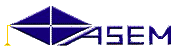 JurnalulSTAGIULUI DE PRACTICĂpentru studenţii ciclului I – studii de licenţăPractica______________________________________________________tipul practiciiStudentul (a)__________________________________________________numele, prenumeleFacultatea Economie Generală și DreptDomeniul de formare profesională: DreptSpecialitatea __________________________________________________Anul de studii_______________   Grupa____________________________Locul practicii_________________________________________________                                   denumirea partenerului de practică_____________________________________________________________Conducătorul practicii de la A.S.E.M.                                 _________________                                                                                                                        semnătura                ____________________________________________________                                                funcţia,  numele şi prenumeleÎndrumătorul practicii de la unitate/instituție                             ______________                                                                                                                        semnătura                 ____________________________________________________                                             funcţia,  numele şi prenumeleChişinău 20__OrdonanţăStudentul (a)__________________________________________(numele, prenumele)ciclul _______, anul____________, grupa academică___________Domeniul/specialitatea_______________________________________Facultatea Economie Generală și Drepteste repartizat pentru stagiul de practică__________  _ _____________                                                                 ( tipul stagiului de practică)la________________________________________________________                                      (denumirea partenerului de practică) _________________________________________________________Durata practicii:			de la      ___ __________20__			până la  ___ __________20__                                                            L.Ş.    Decanul facultăţii                                         _________________                                                                                                                            semnătura                            ____ZAPOROJAN Veaceslav__                                                      numele şi prenumeleŞeful Departamentului                      .           _________________                                                                                                                            semnătura                            ______COJOCARU Vladlen_________                                               numele şi prenumeleConducătorul practicii de la A.S.E.M.          ________________                                                                                                                            semnătura                             ____________________________________________________                                                funcţia,  numele şi prenumeleChestionarStimate Partener de practică, pentru a stabili care sunt competenţele necesare unei persoane pentru a fi competitivă în domeniul Drept,  Vă rugăm să completaţi acest chestionar. Rezultatele obţinute vor fi luate în consideraţie la elaborarea programelor de studii oferite de A.S.E.M.Vă mulţumim anticipat şi Vă dorim mult, mult succes!Mai jos sunt prezentate competenţe profesionale pe care ne le propunem de a le forma studenţilor în ciclul Licenţă pentru a fi competitivi. Vă rugăm să apreciaţi pe o scală de la 1 la 5 puncte competenţele propuse (cu 5 puncte cele mai importante şi 1 punct cele mai puţin importante). Se vor însemna cu X căsuţa corespunzătoare punctajului considerat potrivit pentru fiecare competenţă.I. Planul calendaristic de muncă_______________ Îndrumătorul practicii de la unitate/instituție(semnătura)                  _______________ Conducătorul practicii de la A.S.E.M.(semnătura)II. Evaluarea activităţii studentului practicant de către îndrumătorul practiciiStimate Îndrumător de practică, Vă rugăm să evaluaţi onest şi obiectiv competenţele Practicantului în conformitate cu indicatorii stabiliţi. Pentru fiecare indicator sunt utilizate următoarele calificative cu punctajul respectiv: nesatisfăcător – 0 puncte, satisfăcător – 1 punct, bine – 2 puncte, foarte bine – 3 puncte.Se va însemna cu „X” căsuţa corespunzătoare punctajului considerat potrivit pentru fiecare indicator.Vă rugăm să menţionaţi punctele tari şi  orice aspect care, din punctul DVS. de vedere, ar conduce la o îmbunătăţire majoră a competenţei profesionale a practicantului.Barem de notare  L.Ş.                   Nota _____________           ___________________                                                                                                                        semnătura  îndrumătorului practicii „_____” ______________ 20___Competenţe profesionale LicenţăDescrierea competenţelorLa finalizarea studiilor studentul trebuie să fie capabil:12345Competenţe de cunoaştereSă demonstreze cunoştinţe şi comprehensiune în următoarele domenii:Cunoaşterea şi înţelegerea aprofundată a disciplinelor predate la Specializarea DreptCompetenţe de cunoaştereCunoaşterea normelor juridice specifice domeniului dreptului privat şi dreptului publicCompetenţe de cunoaştereAptitudini de autoinstruire în scopul realizării unui studiu integru originalCompetenţe de cunoaştereSelectarea celor mai eficiente metode în luarea unei decizii profesionaleCompetenţe de cunoaştereAplicarea tehnologiilor informaţionale moderne în activitatea profesionalăCompetenţe de cunoaşterePosedarea unui standard de competenţe ce oferă analiza situaţiilor de cazCompetenţe de cunoaştereAbilităţi de a activa în echipă multidisciplinară de experţi în domeniul dreptuluiCompetenţe de iniţiere a afacerilor Să iniţieze o afacereCompetenţe de iniţiere a afacerilor Să cunoască metode de  identificare a ideilor de afaceri şi evaluare a oportunităţilorCompetenţe de iniţiere a afacerilor Să posede cunoştinţe teoretice generale în domeniul iniţierii unei afaceriCompetenţe de organizare şi gestionare(a activită-ţilor, oamenilor, resurselor)Să determine după anumite elemente prioritatea unei forme de organizare juridică a activităţii de întreprinzătorCompetenţe de organizare şi gestionare(a activită-ţilor, oamenilor, resurselor)Să posede cunoştinţe practice în domeniul de reglementare a relaţiilor reglementate de ramurile de dreptCompetenţe de organizare şi gestionare(a activită-ţilor, oamenilor, resurselor)Să elaboreze proiecte de acte de constituire şi modificări la acestea pentru fiecare formă de persoană juridică cu scop lucrativ şi nelucrativCompetenţe de organizare şi gestionare(a activită-ţilor, oamenilor, resurselor)Să asigure desfăşurarea activităţilor în conformitate cu legile şi normele stabiliteCompetenţe de organizare şi gestionare(a activită-ţilor, oamenilor, resurselor)Să ajusteze activitatea organizaţiei la cerinţele mediului ambiantCompetenţe de organizare şi gestionare(a activită-ţilor, oamenilor, resurselor)Să adopte decizii optime în condiţii de certitudine, incertitudine, riscCompetenţe de organizare şi gestionare(a activită-ţilor, oamenilor, resurselor)Să elaboreze structura organizatorică a întreprinderii Competenţe de organizare şi gestionare(a activită-ţilor, oamenilor, resurselor)Să evalueze şi să îmbunătăţească eficienţa şi eficacitatea activităţilor de organizareCompetenţe de organizare şi gestionare(a activită-ţilor, oamenilor, resurselor)Să se automotiveze şi să sporească eficienţa propriei activităţiCompetenţe de organizare şi gestionare(a activită-ţilor, oamenilor, resurselor)Să motiveze şi să creeze relaţii de muncă productiveCompetenţe de organizare şi gestionare(a activită-ţilor, oamenilor, resurselor)Să comunice convingător şi eficient Să asigure şi să gestioneze realizarea eficientă a resurselor materiale, financiare şi informaţionaleCompetenţe de cercetareSă organizeze procesul de cercetare în domeniul dreptuluiCompetenţe de cercetareSă elaboreze un studiu de (lucrare aplicativă) ce se referă la soluţionarea unui caz din practica judecătoreascăCompetenţe de proiectareSă elaboreze şi să coordoneze realizarea proiectelor în domeniul dreptuluiCompetenţe eticeSă cunoască aria de competenţă şi responsabilităţile personalului ce activează în diferite verigi a sistemului de dreptCompetenţe eticeSă elaboreze studii bazate pe cunoaşterea problematicii sociale şi etice care apar în procesul desfăşurării activităţilorNr.Denumirea activităţilorde lapână laCompetenţe profesionaleIndicatori de evaluare3210Cunoştinţe fundamentaleposedă cunoştinţe profunde în domeniul dreptuluiCunoştinţe fundamentaleintegrează cunoştinţele şi propune soluţii pentru soluţionarea  diverselor probleme de ordin juridicCompetenţe de cercetareidentifică problemele de ordin juridic (scopul cercetării)Competenţe de cercetareselectează şi aplică metodele de cercetare şi analiză juridică, potrivit scopului urmăritCompetenţe de cercetareelaborează rapoarte privind analiza juridică şi politicile de drept promovateCompetenţe de analiză juridicăiniţiază programe de promovare şi stimulare a activităţii juridice, politici de dezvoltare a dreptului, le adaptează la specificul agentului economicCompetenţe de analiză juridicăcomunică convingător şi eficient, oferă soluţii pentru  probleme de dreptCompetenţe de organizare, analiză, evidenţă  şi gestionare(a activită-ţilor juridice, a resurselor umane şi materiale)elaborează strategii şi politici de drept  pentru instituţiile de dreptCompetenţe de organizare, analiză, evidenţă  şi gestionare(a activită-ţilor juridice, a resurselor umane şi materiale)asigură desfăşurarea activităţilor juridice în conformitate cu legislaţia în vigoareCompetenţe de organizare, analiză, evidenţă  şi gestionare(a activită-ţilor juridice, a resurselor umane şi materiale)gestionează utilizarea eficientă a resurselor materiale, financiare şi informaţionaleCompetenţe de organizare, analiză, evidenţă  şi gestionare(a activită-ţilor juridice, a resurselor umane şi materiale)adoptă decizii eficiente în condiţii de incertitudini şi  riscuri Competenţe de organizare, analiză, evidenţă  şi gestionare(a activită-ţilor juridice, a resurselor umane şi materiale)evaluează eficienţa activităţilor juridiceCompetenţe de organizare, analiză, evidenţă  şi gestionare(a activită-ţilor juridice, a resurselor umane şi materiale)gestionează utilizarea eficientă a resurselor umaneCompetenţe de proiectareelaborează şi coordonează realizarea proiectelor în domeniul dreptuluiCompetenţe eticecunoaşte şi aplică normele deontologice profesionaleTotal _______ puncteTotal _______ puncteTotal _______ puncteTotal _______ puncteTotal _______ puncteTotal _______ punctePuncte tariRecomandăriPuncte45-4039 - 3433 - 2827 - 2221 - 161514 - 1110 - 76 - 32 - 0Nota10987654321